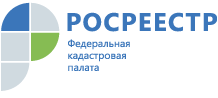 Выплатили ипотеку - снимите обременениеКадастровая палата Адыгеи напоминает жителям республики, что для проведения сделок с недвижимостью необходимо снять с нее обременение по ипотеке.Эта несложная процедура после погашения банковского кредита является обязательной для каждого собственника. Однако большинство владельцев квартир забывают о необходимости подачи сведений в Единый государственный реестр недвижимости, купленных по ипотечным программам.Нет острой необходимости - именно так большинство собственников квартир объясняют отсутствие записи о погашении ипотеки. Однако если возникает необходимость продать квартиру или провести другие сделки с недвижимостью, обременение нужно снять.Регистрационная запись об ипотеке погашается только органом регистрации прав. Процедура подачи заявления простая. В банке берется закладная с отметкой о погашении кредита. Далее ее владелец обращается в многофункциональный центр для оформления документов. Не стоит забывать и о современных технологиях: заявление можно подать через портал Росреестра или по почте. Госпошлина не платится. Чаще всего такой документ запрашивает покупатель, чтобы убедиться, что ипотеку за бывшего владельца ему погашать не придется.Все сведения хранятся в электронном виде. Через информационный сервис о недвижимости на сайте Росреестра владелец может сразу увидеть, есть на его квартире обременение или нет.